Name: __________________________________________________ Date: __________Chapter 2, Section 6B NotesWriting Equations of Parallel and Perpendicular LinesPart 1:  Writing an Equation of a Parallel lineWrite an equation of the line that passes through the point (6, -2) and is parallel to the line y = ½ x + 3.Write an equation of the line that passes through the point (-2, 1) and is parallel to the line y = 3x – 4.Write an equation of the line that passes through the point (2, -3) and is parallel to the line shown in the graph.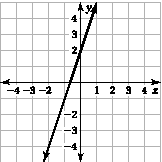 Part 2:  Writing an Equation of a Perpendicular lineWrite an equation of the line that passes through (-3, 1) and is perpendicular to the line shown in the graph.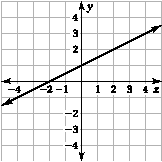 Write an equation of the line that passes through (4, 2) and is perpendicular to the line y = -1/3x + 1.Write an equation of the line that passes through (0, -1) and is perpendicular to the line y = x – 6.Progress Monitoring:  How do you feel about your level of understanding of writing linear equations or parallel and perpendicular lines? (Rate yourself from 0 (don’t understand at all) to 10 (doing awesome))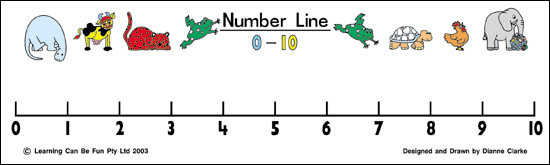 